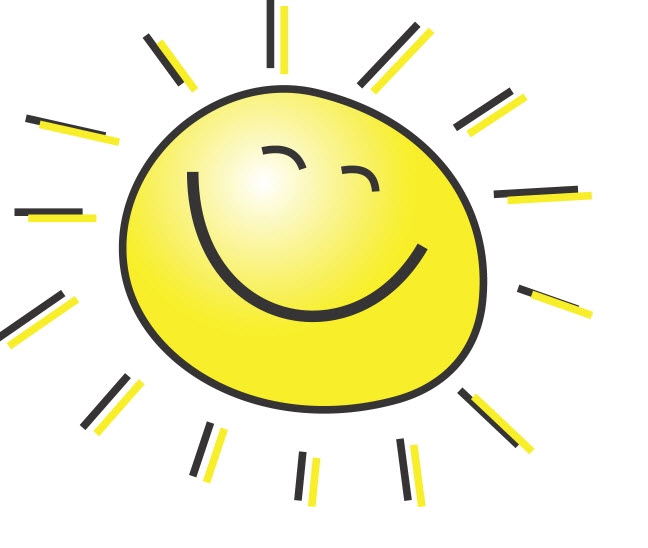 Soul Purpose 
And 
Intuition Radiant
Client Enrollment
 Post Conversation Review
Date  __________________    	Name of potential client ______________________________________________Name your main offer ________________________________________________Name other offers you mentioned 
______________________________________________________________________________________________________________________________ Conversation Summary OverviewWhat were their reasons for having this enrollment conversation with you?  Particularly state their reasons for wanting to talk with you ‘now’ in their life.1.	_________________________________________________________________
2.	_________________________________________________________________
3. 	_________________________________________________________________
4.	_________________________________________________________________
Did they purchase any of your offers?  _____________________If they did purchase your offer(s), list their reasons for moving forward with you:1.	_________________________________________________________________2.	_________________________________________________________________3.	_________________________________________________________________4.	_________________________________________________________________If they did not purchase your offer(s), list their reasons for choosing not to move forward with you:1.	_________________________________________________________________2.	_________________________________________________________________3.	_________________________________________________________________4.	_________________________________________________________________List any next steps with this person AND/OR steps you will take for yourself as a result of you having had this conversation with this individual:1.	_________________________________________________________________2.	_________________________________________________________________3.	_________________________________________________________________4.	_________________________________________________________________List the most important action and belief that you are committed to no longer repeat in your future client enrollment conversations:Action:   _________________________________________________________________Belief:_________________________________________________________________List the most important action and belief that you are committed to continue to include in your future client enrollment conversations:Action:   _________________________________________________________________Belief:_________________________________________________________________List all the reasons for being proud of yourself for engaging with this person in an enrollment conversation:1.	_________________________________________________________________2.	_________________________________________________________________3.	_________________________________________________________________4.	_________________________________________________________________